康寧學校財團法人康寧大學 證明文件申請單  申請日期：   年   月   日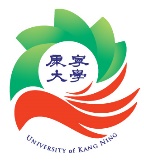 學制研究所 □ 大學部 □ 進修學士班四技   □ 日二技 □ 進二技□ 二年制在職專班  □ 專科班研究所 □ 大學部 □ 進修學士班四技   □ 日二技 □ 進二技□ 二年制在職專班  □ 專科班研究所 □ 大學部 □ 進修學士班四技   □ 日二技 □ 進二技□ 二年制在職專班  □ 專科班研究所 □ 大學部 □ 進修學士班四技   □ 日二技 □ 進二技□ 二年制在職專班  □ 專科班研究所 □ 大學部 □ 進修學士班四技   □ 日二技 □ 進二技□ 二年制在職專班  □ 專科班科系科系科系(所)　年    班　科系(所)　年    班　科系(所)　年    班　科系(所)　年    班　科系(所)　年    班　學號生日生日年    月    日年    月    日年    月    日年    月    日年    月    日姓名中文性別性別□男    □女□男    □女□男    □女□男    □女□男    □女姓名英文          (請以護照上拼法端正書寫))          (請以護照上拼法端正書寫))          (請以護照上拼法端正書寫))          (請以護照上拼法端正書寫))手機手機通訊地址通訊地址□□□□□□□□□□□□□□□□□□□□□□□□□□□□□□□□□申請證件種類(請打勾選擇)申請證件種類(請打勾選擇)申請證件種類(請打勾選擇)申請證件種類(請打勾選擇)申請證件種類(請打勾選擇)申請證件種類(請打勾選擇)申請證件種類(請打勾選擇)申請證件種類(請打勾選擇)申請證件種類(請打勾選擇)申請證件種類(請打勾選擇)份數份數每份工本費休學證明書 □中文 □英文（須完成休學手續後始能辦理，限申請壹份）休學證明書 □中文 □英文（須完成休學手續後始能辦理，限申請壹份）休學證明書 □中文 □英文（須完成休學手續後始能辦理，限申請壹份）休學證明書 □中文 □英文（須完成休學手續後始能辦理，限申請壹份）休學證明書 □中文 □英文（須完成休學手續後始能辦理，限申請壹份）休學證明書 □中文 □英文（須完成休學手續後始能辦理，限申請壹份）休學證明書 □中文 □英文（須完成休學手續後始能辦理，限申請壹份）休學證明書 □中文 □英文（須完成休學手續後始能辦理，限申請壹份）休學證明書 □中文 □英文（須完成休學手續後始能辦理，限申請壹份）休學證明書 □中文 □英文（須完成休學手續後始能辦理，限申請壹份）壹份壹份50修業證明書 □中文 □英文（須完成退學手續後始能辦理，限申請壹份）修業證明書 □中文 □英文（須完成退學手續後始能辦理，限申請壹份）修業證明書 □中文 □英文（須完成退學手續後始能辦理，限申請壹份）修業證明書 □中文 □英文（須完成退學手續後始能辦理，限申請壹份）修業證明書 □中文 □英文（須完成退學手續後始能辦理，限申請壹份）修業證明書 □中文 □英文（須完成退學手續後始能辦理，限申請壹份）修業證明書 □中文 □英文（須完成退學手續後始能辦理，限申請壹份）修業證明書 □中文 □英文（須完成退學手續後始能辦理，限申請壹份）修業證明書 □中文 □英文（須完成退學手續後始能辦理，限申請壹份）修業證明書 □中文 □英文（須完成退學手續後始能辦理，限申請壹份）壹份壹份50中文在學證明中文在學證明中文在學證明中文在學證明中文在學證明中文在學證明中文在學證明中文在學證明中文在學證明中文在學證明□份□份10英文在學證明英文在學證明英文在學證明英文在學證明英文在學證明英文在學證明英文在學證明英文在學證明英文在學證明英文在學證明□份□份50中文歷年成績單（排名顯示 □ 要  □ 不要）中文歷年成績單（排名顯示 □ 要  □ 不要）中文歷年成績單（排名顯示 □ 要  □ 不要）中文歷年成績單（排名顯示 □ 要  □ 不要）中文歷年成績單（排名顯示 □ 要  □ 不要）中文歷年成績單（排名顯示 □ 要  □ 不要）中文歷年成績單（排名顯示 □ 要  □ 不要）中文歷年成績單（排名顯示 □ 要  □ 不要）中文歷年成績單（排名顯示 □ 要  □ 不要）中文歷年成績單（排名顯示 □ 要  □ 不要）□份□份10中文單學期成績單（限申請前一學期）中文單學期成績單（限申請前一學期）中文單學期成績單（限申請前一學期）中文單學期成績單（限申請前一學期）中文單學期成績單（限申請前一學期）中文單學期成績單（限申請前一學期）中文單學期成績單（限申請前一學期）中文單學期成績單（限申請前一學期）中文單學期成績單（限申請前一學期）中文單學期成績單（限申請前一學期）□份□份10英文歷年成績單英文歷年成績單英文歷年成績單英文歷年成績單英文歷年成績單英文歷年成績單英文歷年成績單英文歷年成績單英文歷年成績單英文歷年成績單□份□份50中文學位證明書/畢業證明書 (限申請壹份)英文學位證明書/畢業證明書 (不限份數)※本人因證書遺失(毀損)  申請補發   申請人：                ※本人因更名申請換發證明書，原證書則自行銷毀，如有違法或不當使用原證書者，同意自負其責。    申請人：                中文學位證明書/畢業證明書 (限申請壹份)英文學位證明書/畢業證明書 (不限份數)※本人因證書遺失(毀損)  申請補發   申請人：                ※本人因更名申請換發證明書，原證書則自行銷毀，如有違法或不當使用原證書者，同意自負其責。    申請人：                中文學位證明書/畢業證明書 (限申請壹份)英文學位證明書/畢業證明書 (不限份數)※本人因證書遺失(毀損)  申請補發   申請人：                ※本人因更名申請換發證明書，原證書則自行銷毀，如有違法或不當使用原證書者，同意自負其責。    申請人：                中文學位證明書/畢業證明書 (限申請壹份)英文學位證明書/畢業證明書 (不限份數)※本人因證書遺失(毀損)  申請補發   申請人：                ※本人因更名申請換發證明書，原證書則自行銷毀，如有違法或不當使用原證書者，同意自負其責。    申請人：                中文學位證明書/畢業證明書 (限申請壹份)英文學位證明書/畢業證明書 (不限份數)※本人因證書遺失(毀損)  申請補發   申請人：                ※本人因更名申請換發證明書，原證書則自行銷毀，如有違法或不當使用原證書者，同意自負其責。    申請人：                中文學位證明書/畢業證明書 (限申請壹份)英文學位證明書/畢業證明書 (不限份數)※本人因證書遺失(毀損)  申請補發   申請人：                ※本人因更名申請換發證明書，原證書則自行銷毀，如有違法或不當使用原證書者，同意自負其責。    申請人：                中文學位證明書/畢業證明書 (限申請壹份)英文學位證明書/畢業證明書 (不限份數)※本人因證書遺失(毀損)  申請補發   申請人：                ※本人因更名申請換發證明書，原證書則自行銷毀，如有違法或不當使用原證書者，同意自負其責。    申請人：                中文學位證明書/畢業證明書 (限申請壹份)英文學位證明書/畢業證明書 (不限份數)※本人因證書遺失(毀損)  申請補發   申請人：                ※本人因更名申請換發證明書，原證書則自行銷毀，如有違法或不當使用原證書者，同意自負其責。    申請人：                中文學位證明書/畢業證明書 (限申請壹份)英文學位證明書/畢業證明書 (不限份數)※本人因證書遺失(毀損)  申請補發   申請人：                ※本人因更名申請換發證明書，原證書則自行銷毀，如有違法或不當使用原證書者，同意自負其責。    申請人：                中文學位證明書/畢業證明書 (限申請壹份)英文學位證明書/畢業證明書 (不限份數)※本人因證書遺失(毀損)  申請補發   申請人：                ※本人因更名申請換發證明書，原證書則自行銷毀，如有違法或不當使用原證書者，同意自負其責。    申請人：                □中文壹份□英文  份□中文壹份□英文  份100學生證補發（須填寫申請證件切結書）圖書館簽章：                    學生證補發（須填寫申請證件切結書）圖書館簽章：                    學生證補發（須填寫申請證件切結書）圖書館簽章：                    學生證補發（須填寫申請證件切結書）圖書館簽章：                    學生證補發（須填寫申請證件切結書）圖書館簽章：                    學生證補發（須填寫申請證件切結書）圖書館簽章：                    學生證補發（須填寫申請證件切結書）圖書館簽章：                    學生證補發（須填寫申請證件切結書）圖書館簽章：                    學生證補發（須填寫申請證件切結書）圖書館簽章：                    學生證補發（須填寫申請證件切結書）圖書館簽章：                    □份□份200證明文件影本加蓋戳章（請自備證件影本，並檢附正本供查驗後歸還）證明文件影本加蓋戳章（請自備證件影本，並檢附正本供查驗後歸還）證明文件影本加蓋戳章（請自備證件影本，並檢附正本供查驗後歸還）證明文件影本加蓋戳章（請自備證件影本，並檢附正本供查驗後歸還）證明文件影本加蓋戳章（請自備證件影本，並檢附正本供查驗後歸還）證明文件影本加蓋戳章（請自備證件影本，並檢附正本供查驗後歸還）證明文件影本加蓋戳章（請自備證件影本，並檢附正本供查驗後歸還）證明文件影本加蓋戳章（請自備證件影本，並檢附正本供查驗後歸還）證明文件影本加蓋戳章（請自備證件影本，並檢附正本供查驗後歸還）證明文件影本加蓋戳章（請自備證件影本，並檢附正本供查驗後歸還）□份□份5總金額(單價X份數)總金額(單價X份數)總金額(單價X份數)元整元整收費蓋章或收據收費蓋章或收據收費蓋章或收據收費蓋章或收據秘書室用印註記秘書室用印註記秘書室用印註記秘書室用印註記申請人申請人申請人申請人註冊組註冊組註冊組教務長教務長教務長教務長校長校長(成績單、在學證明免陳核)(成績單、在學證明免陳核)(成績單、在學證明免陳核)(成績單、在學證明免陳核)(成績單、在學證明免陳核)(成績單、在學證明免陳核)申請程序申請程序申請程序申請程序申請程序申請程序申請程序申請程序申請程序申請程序申請程序申請程序申請程序到校申請至註冊組領表或於學校網頁→行政單位→教務處→註冊組→表單下載，下載申請表並填妥表格。繳費請至自動繳費機 (台北校區至行政大樓二樓、台南校區至行政大樓一樓)。連同此申請表及繳費收據至註冊組窗口辦理及領件。(修業證明書、休學證明書、中文學位證明書、英文學位證明書等文件皆需約3-7工作天，可自備回郵信封寄回，餘文件皆可現場取件；學生證補發需14工作天)至註冊組領表或於學校網頁→行政單位→教務處→註冊組→表單下載，下載申請表並填妥表格。繳費請至自動繳費機 (台北校區至行政大樓二樓、台南校區至行政大樓一樓)。連同此申請表及繳費收據至註冊組窗口辦理及領件。(修業證明書、休學證明書、中文學位證明書、英文學位證明書等文件皆需約3-7工作天，可自備回郵信封寄回，餘文件皆可現場取件；學生證補發需14工作天)至註冊組領表或於學校網頁→行政單位→教務處→註冊組→表單下載，下載申請表並填妥表格。繳費請至自動繳費機 (台北校區至行政大樓二樓、台南校區至行政大樓一樓)。連同此申請表及繳費收據至註冊組窗口辦理及領件。(修業證明書、休學證明書、中文學位證明書、英文學位證明書等文件皆需約3-7工作天，可自備回郵信封寄回，餘文件皆可現場取件；學生證補發需14工作天)至註冊組領表或於學校網頁→行政單位→教務處→註冊組→表單下載，下載申請表並填妥表格。繳費請至自動繳費機 (台北校區至行政大樓二樓、台南校區至行政大樓一樓)。連同此申請表及繳費收據至註冊組窗口辦理及領件。(修業證明書、休學證明書、中文學位證明書、英文學位證明書等文件皆需約3-7工作天，可自備回郵信封寄回，餘文件皆可現場取件；學生證補發需14工作天)至註冊組領表或於學校網頁→行政單位→教務處→註冊組→表單下載，下載申請表並填妥表格。繳費請至自動繳費機 (台北校區至行政大樓二樓、台南校區至行政大樓一樓)。連同此申請表及繳費收據至註冊組窗口辦理及領件。(修業證明書、休學證明書、中文學位證明書、英文學位證明書等文件皆需約3-7工作天，可自備回郵信封寄回，餘文件皆可現場取件；學生證補發需14工作天)至註冊組領表或於學校網頁→行政單位→教務處→註冊組→表單下載，下載申請表並填妥表格。繳費請至自動繳費機 (台北校區至行政大樓二樓、台南校區至行政大樓一樓)。連同此申請表及繳費收據至註冊組窗口辦理及領件。(修業證明書、休學證明書、中文學位證明書、英文學位證明書等文件皆需約3-7工作天，可自備回郵信封寄回，餘文件皆可現場取件；學生證補發需14工作天)至註冊組領表或於學校網頁→行政單位→教務處→註冊組→表單下載，下載申請表並填妥表格。繳費請至自動繳費機 (台北校區至行政大樓二樓、台南校區至行政大樓一樓)。連同此申請表及繳費收據至註冊組窗口辦理及領件。(修業證明書、休學證明書、中文學位證明書、英文學位證明書等文件皆需約3-7工作天，可自備回郵信封寄回，餘文件皆可現場取件；學生證補發需14工作天)至註冊組領表或於學校網頁→行政單位→教務處→註冊組→表單下載，下載申請表並填妥表格。繳費請至自動繳費機 (台北校區至行政大樓二樓、台南校區至行政大樓一樓)。連同此申請表及繳費收據至註冊組窗口辦理及領件。(修業證明書、休學證明書、中文學位證明書、英文學位證明書等文件皆需約3-7工作天，可自備回郵信封寄回，餘文件皆可現場取件；學生證補發需14工作天)至註冊組領表或於學校網頁→行政單位→教務處→註冊組→表單下載，下載申請表並填妥表格。繳費請至自動繳費機 (台北校區至行政大樓二樓、台南校區至行政大樓一樓)。連同此申請表及繳費收據至註冊組窗口辦理及領件。(修業證明書、休學證明書、中文學位證明書、英文學位證明書等文件皆需約3-7工作天，可自備回郵信封寄回，餘文件皆可現場取件；學生證補發需14工作天)至註冊組領表或於學校網頁→行政單位→教務處→註冊組→表單下載，下載申請表並填妥表格。繳費請至自動繳費機 (台北校區至行政大樓二樓、台南校區至行政大樓一樓)。連同此申請表及繳費收據至註冊組窗口辦理及領件。(修業證明書、休學證明書、中文學位證明書、英文學位證明書等文件皆需約3-7工作天，可自備回郵信封寄回，餘文件皆可現場取件；學生證補發需14工作天)至註冊組領表或於學校網頁→行政單位→教務處→註冊組→表單下載，下載申請表並填妥表格。繳費請至自動繳費機 (台北校區至行政大樓二樓、台南校區至行政大樓一樓)。連同此申請表及繳費收據至註冊組窗口辦理及領件。(修業證明書、休學證明書、中文學位證明書、英文學位證明書等文件皆需約3-7工作天，可自備回郵信封寄回，餘文件皆可現場取件；學生證補發需14工作天)至註冊組領表或於學校網頁→行政單位→教務處→註冊組→表單下載，下載申請表並填妥表格。繳費請至自動繳費機 (台北校區至行政大樓二樓、台南校區至行政大樓一樓)。連同此申請表及繳費收據至註冊組窗口辦理及領件。(修業證明書、休學證明書、中文學位證明書、英文學位證明書等文件皆需約3-7工作天，可自備回郵信封寄回，餘文件皆可現場取件；學生證補發需14工作天)郵寄申請學校網頁→行政單位→教務處→註冊組→表單下載，下載申請表並填妥表格。連同此申請表、費用及回郵信封(需填妥收件人與收件地址並貼好郵資)以掛號寄回本校「註冊組」收。(修業證明書、休學證明書、中文學位證明書、英文學位證明書等文件皆需約3-7工作天)學校網頁→行政單位→教務處→註冊組→表單下載，下載申請表並填妥表格。連同此申請表、費用及回郵信封(需填妥收件人與收件地址並貼好郵資)以掛號寄回本校「註冊組」收。(修業證明書、休學證明書、中文學位證明書、英文學位證明書等文件皆需約3-7工作天)學校網頁→行政單位→教務處→註冊組→表單下載，下載申請表並填妥表格。連同此申請表、費用及回郵信封(需填妥收件人與收件地址並貼好郵資)以掛號寄回本校「註冊組」收。(修業證明書、休學證明書、中文學位證明書、英文學位證明書等文件皆需約3-7工作天)學校網頁→行政單位→教務處→註冊組→表單下載，下載申請表並填妥表格。連同此申請表、費用及回郵信封(需填妥收件人與收件地址並貼好郵資)以掛號寄回本校「註冊組」收。(修業證明書、休學證明書、中文學位證明書、英文學位證明書等文件皆需約3-7工作天)學校網頁→行政單位→教務處→註冊組→表單下載，下載申請表並填妥表格。連同此申請表、費用及回郵信封(需填妥收件人與收件地址並貼好郵資)以掛號寄回本校「註冊組」收。(修業證明書、休學證明書、中文學位證明書、英文學位證明書等文件皆需約3-7工作天)學校網頁→行政單位→教務處→註冊組→表單下載，下載申請表並填妥表格。連同此申請表、費用及回郵信封(需填妥收件人與收件地址並貼好郵資)以掛號寄回本校「註冊組」收。(修業證明書、休學證明書、中文學位證明書、英文學位證明書等文件皆需約3-7工作天)學校網頁→行政單位→教務處→註冊組→表單下載，下載申請表並填妥表格。連同此申請表、費用及回郵信封(需填妥收件人與收件地址並貼好郵資)以掛號寄回本校「註冊組」收。(修業證明書、休學證明書、中文學位證明書、英文學位證明書等文件皆需約3-7工作天)學校網頁→行政單位→教務處→註冊組→表單下載，下載申請表並填妥表格。連同此申請表、費用及回郵信封(需填妥收件人與收件地址並貼好郵資)以掛號寄回本校「註冊組」收。(修業證明書、休學證明書、中文學位證明書、英文學位證明書等文件皆需約3-7工作天)學校網頁→行政單位→教務處→註冊組→表單下載，下載申請表並填妥表格。連同此申請表、費用及回郵信封(需填妥收件人與收件地址並貼好郵資)以掛號寄回本校「註冊組」收。(修業證明書、休學證明書、中文學位證明書、英文學位證明書等文件皆需約3-7工作天)學校網頁→行政單位→教務處→註冊組→表單下載，下載申請表並填妥表格。連同此申請表、費用及回郵信封(需填妥收件人與收件地址並貼好郵資)以掛號寄回本校「註冊組」收。(修業證明書、休學證明書、中文學位證明書、英文學位證明書等文件皆需約3-7工作天)學校網頁→行政單位→教務處→註冊組→表單下載，下載申請表並填妥表格。連同此申請表、費用及回郵信封(需填妥收件人與收件地址並貼好郵資)以掛號寄回本校「註冊組」收。(修業證明書、休學證明書、中文學位證明書、英文學位證明書等文件皆需約3-7工作天)學校網頁→行政單位→教務處→註冊組→表單下載，下載申請表並填妥表格。連同此申請表、費用及回郵信封(需填妥收件人與收件地址並貼好郵資)以掛號寄回本校「註冊組」收。(修業證明書、休學證明書、中文學位證明書、英文學位證明書等文件皆需約3-7工作天)